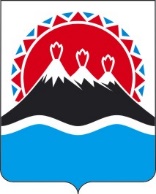 РЕГИОНАЛЬНАЯ СЛУЖБА ПО ТАРИФАМ И ЦЕНАМ КАМЧАТСКОГО КРАЯПОСТАНОВЛЕНИЕг. Петропавловск-КамчатскийВ соответствии с Федеральным законом от 07.12.2011 № 416-ФЗ «О водо-снабжении и водоотведении», постановлением Правительства Российской Федерации от 13.05.2013 № 406 «О государственном регулировании тарифов в сфере водоснабжения и водоотведения», приказом ФСТ России от 27.12.2013 
№ 1746-э «Об утверждении Методических указаний по расчету регулируемых тарифов в сфере водоснабжения и водоотведения», Законом Камчатского края от 26.11.2021 № 5 «О краевом бюджете на 2022 год и на плановый период 2023 и 2024 годов», постановлением Правительства Камчатского края от 19.12.2008 № 424-П «Об утверждении Положения о Региональной службе по тарифам и ценам Камчатского края», протоколом Правления Региональной службы по тарифам и ценам Камчатского края от 07.11.2022 № ххх и на основании обращения КГУП «Камчатский водоканал» от 27.04.2022 № 22-05209/03-02
 (вх. от 28.04.2022 № 90/15861)  ПОСТАНОВЛЯЮ:1. Внести в приложения 1, 3, 5, 6 к постановлению Региональной службы по тарифам и ценам Камчатского края от 20.12.2018 № 460 «Об утверждении тарифов на питьевую воду (питьевое водоснабжение) и водоотведение 
КГУП «Камчатский водоканал» потребителям Корякского сельского поселения Елизовского муниципального района на 2019-2023 годы» изменения, изложив их в редакции согласно приложениям 1 – 4 к настоящему постановлению.2. Настоящее постановление вступает в силу с 1 декабря 2022 года.Приложение 1к постановлению Региональной службыпо тарифам и ценам Камчатского края от 07.11.2022 № ххх «Приложение 1к постановлению Региональной службы по тарифам и ценам Камчатского краяот 20.12.2018 № 460Производственная программа КГУП «Камчатский водоканал» в сфере холодного водоснабжения в Корякском сельском поселении Елизовского муниципального района на 2019-2023 годыРаздел 1. Паспорт производственной программы Раздел 2. Планируемый объем подачи питьевого водоснабженияРаздел 3. Перечень плановых мероприятий по повышению эффективности деятельности организации коммунального комплекса Раздел 4. Объем финансовых потребностей, необходимых для реализации производственной программы в сфере питьевого водоснабженияРаздел 5. График реализации мероприятий производственной программы в сфере питьевого водоснабженияРаздел 6. Показатели надежности, качества и энергетической эффективности объектов централизованных систем водоснабжения».Приложение 2к постановлению Региональной службыпо тарифам и ценам Камчатского края от 07.11.2022 № ххх«Приложение 3к постановлению Региональной службы по тарифам и ценам Камчатского краяот 20.12.2018 № 460Производственная программа КГУП «Камчатский водоканал» в сфере водоотведения в Корякском сельском поселении Елизовского муниципального района на 2019-2023 годыРаздел 1. Паспорт производственной программы Раздел 2. Планируемый объем принимаемых сточных водРаздел 3. Перечень плановых мероприятий по повышению эффективности деятельности организации коммунального комплекса Раздел 4. Объем финансовых потребностей, необходимых для реализации производственной программы в сфере водоотведенияРаздел 5. График реализации мероприятий производственной программы в сфере 
водоотведенияРаздел 6. Плановые показатели надежности, качества и энергетической эффективности объектов водоотведения».Приложение 3к постановлению Региональной службыпо тарифам и ценам Камчатского края от 07.11.2022 № ххх«Приложение 5к постановлению Региональной службы по тарифам и ценам Камчатского краяот 20.12.2018 № 460Тарифы на питьевую воду (питьевое водоснабжение) КГУП «Камчатский водоканал» потребителям Корякского сельского поселения Елизовского муниципального района Экономически обоснованные тарифы потребителям (кроме населения и исполнителей коммунальных услуг для населения) (без НДС)2. Льготные тарифы для населения и исполнителей коммунальных услуг для населения (с НДС)                                                                                                                                      ».Приложение 4к постановлению Региональной службыпо тарифам и ценам Камчатского края от 07.11.2022 № ххх«Приложение 6к постановлению Региональной службы по тарифам и ценам Камчатского краяот 20.12.2018 № 460Тарифы на водоотведение КГУП «Камчатский водоканал» потребителям Корякского сельского поселения Елизовского муниципального районаЭкономически обоснованные тарифы потребителям (кроме населения и исполнителей коммунальных услуг для населения) (без НДС)2. Льготные тарифы для населения и исполнителей коммунальных услуг для населения (с НДС)					                                                                                    ».[Дата регистрации]№[Номер документа]О внесении изменений в постановление Региональной службы по тарифам и ценам Камчатского края от 20.12.2018 № 460 «Об утверждении тарифов на питьевую воду (питьевое водоснабжение) и водоотведение КГУП «Камчатский водоканал» потребителям Корякского сельского поселения Елизовского муниципального района на 2019-2023 годы»Временно исполняющий обязанности руководителя[горизонтальный штамп подписи 1]В.А. Губинский№ п/пРегулируемая организация, в отношении которой разработана производственная программаУполномоченный орган, утверждающий производственную программуПериод реализации производственной программы1.Наименование полное / сокращенноеКраевое государственное унитарное предприятие "Камчатский водоканал" / КГУП " Камчатский водоканал "Региональная служба по тарифам и ценам Камчатского края2019-2023 годы2. Юридический адрес/фактический адрес пр. Циолковского, 3/1,  г. Петропавловск-Камчатский, Камчатский край, 683009 / Ленинградская ул., 118, г.Петропавловск-Камчатский, 6830032019-2023 годы№  
п/пПоказатели           
производственной программыЕд.    
изм.2019 год2020 год2021 год2022 год2023 год123456781. Объем реализации, в том числе по потребителям:                 тыс. м3153,97165,016154,942155,735155,7351.1- населению                  тыс. м3126,22136,578129,697129,120129,1201.2- бюджетным потребителям     тыс. м37,398,6239,6599,0749,0741.3- прочим потребителям        тыс. м320,3619,81515,58617,54117,541№  
п/пНаименование 
мероприятияСрок реализации мероприятийФинансовые  
потребности 
на реализацию
мероприятий, 
тыс. руб.Ожидаемый эффектОжидаемый эффект№  
п/пНаименование 
мероприятияСрок реализации мероприятийФинансовые  
потребности 
на реализацию
мероприятий, 
тыс. руб.наименование 
показателятыс. руб./%123456Мероприятия1. Текущий ремонт и техническое обслуживание объектов централизованных систем водоснабжения либо объектов, входящих в состав таких систем2019 год523,98Обеспечение бесперебойной работы объектов водоснабжения, качественного предоставления услуг1. Текущий ремонт и техническое обслуживание объектов централизованных систем водоснабжения либо объектов, входящих в состав таких систем2020 год534,30Обеспечение бесперебойной работы объектов водоснабжения, качественного предоставления услуг1. Текущий ремонт и техническое обслуживание объектов централизованных систем водоснабжения либо объектов, входящих в состав таких систем2021 год551,59Обеспечение бесперебойной работы объектов водоснабжения, качественного предоставления услуг1. Текущий ремонт и техническое обслуживание объектов централизованных систем водоснабжения либо объектов, входящих в состав таких систем2022 год569,55Обеспечение бесперебойной работы объектов водоснабжения, качественного предоставления услуг1. Текущий ремонт и техническое обслуживание объектов централизованных систем водоснабжения либо объектов, входящих в состав таких систем2023 год586,41Обеспечение бесперебойной работы объектов водоснабжения, качественного предоставления услугИтого:        2765,83№  
п/пПоказателиГодтыс. руб.12341.Необходимая валовая выручка20196275,972.Необходимая валовая выручка20206584,513.Необходимая валовая выручка20216386,904.Необходимая валовая выручка20226879,9945.Необходимая валовая выручка20237160,019№п/пНаименование мероприятияГодСрок выполнения мероприятий производственной программы (тыс. руб.)Срок выполнения мероприятий производственной программы (тыс. руб.)Срок выполнения мероприятий производственной программы (тыс. руб.)Срок выполнения мероприятий производственной программы (тыс. руб.)№п/пНаименование мероприятияГод1 квартал2 квартал3 квартал4 квартал.12345671.Ремонтные расходы объектов централизованных систем водоснабжения либо объектов, входящих в состав таких систем2019130,99130,99131,01130,991.Ремонтные расходы объектов централизованных систем водоснабжения либо объектов, входящих в состав таких систем2020133,57133,57133,59133,571.Ремонтные расходы объектов централизованных систем водоснабжения либо объектов, входящих в состав таких систем2021137,90137,90137,90137,891.Ремонтные расходы объектов централизованных систем водоснабжения либо объектов, входящих в состав таких систем2022142,39142,39142,39142,381.Ремонтные расходы объектов централизованных систем водоснабжения либо объектов, входящих в состав таких систем2023146,60146,690146,60146,61№  
п/пНаименование показателяДанные, используемые для установления показателяЕд. 
измерения2019 год2020 год2021 год2022 год2023 год1234567891.Показатели качества водыдоля проб питьевой воды, подаваемой с источников водоснабжения, водопроводных станций или иных объектов в распределительную водопроводную сеть, не соответствующих установленным требованиям, в общем объеме проб%000001.Показатели качества водыдоля проб питьевой воды в распределительной водопроводной сети, не соответствующих установленным требованиям, в общем объеме проб%000002.Показатели надежности и бесперебойности водоснабжения количество перерывов в подаче воды, зафиксированных в местах исполнения обязательств, возникших в результате аварий, повреждений и иных технологических нарушений, в расчете на протяженность сети в годед./км0,760,690,690,560,563.Показатели энергетической эффек-тивностидоля потерь воды в централизованных системах водоснабжения при транспортировке в общем объеме воды, поданной в сеть%58,9554,6251,6545,1643,183.Показатели энергетической эффек-тивностиудельный расход тепловой энергии на подогрев горячей воды Гкал/ куб. м-----3.Показатели энергетической эффек-тивностиудельный расход электрической энергии для подготовки питьевой воды, на единицу объема воды, отпускаемой в сетькВтч/ куб. м-----3.Показатели энергетической эффек-тивностиудельный расход электрической энергии для транспортировки питьевой воды, на единицу объема транспортируемой водыкВтч/ куб. м0,7610,7540,7530,7520,751№ п/пРегулируемая организация, в отношении которой разработана производственная программаУполномоченный орган, утверждающий производственную программуПериод реализации производственной программы1.Наименование полное / сокращенноеКраевое государственное унитарное предприятие "Камчатский водоканал" / КГУП " Камчатский водоканал "Региональная служба по тарифам и ценам Камчатского края2019-2023 годы2. Юридический адрес/фактический адрес пр. Циолковского, 3/1,  г. Петропавловск-Камчатский, Камчатский край, 683009 / Ленинградская ул., 118, г.Петропавловск-Камчатский, 6830032019-2023 годы№  
п/пПоказатели           
производственной программыЕд.     
изм.2019 год2020 год2021 год2022 год2023 год№  
п/пПоказатели           
производственной программыЕд.     
изм.2019 год123456781. Объем реализации, в том числе по потребителям:                  тыс. м3112,44121,47120,235119,941119,9411.1- населению                  тыс. м3103,85112,50109,086110,360110,3601.2- бюджетным потребителям     тыс. м37,688,8210,7659,1379,1371.3- прочим потребителям        тыс. м30,910,150,3840,4440,444№  
п/пНаименование 
мероприятияСрок реализации мероприятийФинансовые  
потребности 
на реализацию
мероприятий, 
тыс. руб.Ожидаемый эффектОжидаемый эффект№  
п/пНаименование 
мероприятияСрок реализации мероприятийФинансовые  
потребности 
на реализацию
мероприятий, 
тыс. руб.наименование 
показателятыс. руб./%123456Мероприятия1. Текущий ремонт и техническое обслуживание объектов централизованных систем водоотведения либо объектов, входящих в состав таких систем2019 год180,70Обеспечение бесперебойной работы объектов водоотведения, качественного предоставления услуг1. Текущий ремонт и техническое обслуживание объектов централизованных систем водоотведения либо объектов, входящих в состав таких систем2020 год184,26Обеспечение бесперебойной работы объектов водоотведения, качественного предоставления услуг1. Текущий ремонт и техническое обслуживание объектов централизованных систем водоотведения либо объектов, входящих в состав таких систем2021 год189,35Обеспечение бесперебойной работы объектов водоотведения, качественного предоставления услуг1. Текущий ремонт и техническое обслуживание объектов централизованных систем водоотведения либо объектов, входящих в состав таких систем2022 год195,52Обеспечение бесперебойной работы объектов водоотведения, качественного предоставления услуг1. Текущий ремонт и техническое обслуживание объектов централизованных систем водоотведения либо объектов, входящих в состав таких систем2023 год201,30Обеспечение бесперебойной работы объектов водоотведения, качественного предоставления услугИтого:        951,13№  
п/пПоказателиГодтыс. руб.12341.Необходимая валовая выручка201910814,182.Необходимая валовая выручка202010902,213.Необходимая валовая выручка202111354,344.Необходимая валовая выручка202213071,9265.Необходимая валовая выручка202314950,851№п/пНаименование мероприятияГодСрок выполнения мероприятий производственной программы (тыс. руб.)Срок выполнения мероприятий производственной программы (тыс. руб.)Срок выполнения мероприятий производственной программы (тыс. руб.)Срок выполнения мероприятий производственной программы (тыс. руб.)№п/пНаименование мероприятияГод1 квартал2 квартал3 квартал4 квартал.12345671.Ремонтные расходы объектов централизованных систем водоотведения либо объектов, входящих в состав таких систем201945,1745,1745,1945,171.Ремонтные расходы объектов централизованных систем водоотведения либо объектов, входящих в состав таких систем202046,0646,0646,0846,061.Ремонтные расходы объектов централизованных систем водоотведения либо объектов, входящих в состав таких систем202147,3347,3347,3647,331.Ремонтные расходы объектов централизованных систем водоотведения либо объектов, входящих в состав таких систем202248,8848,8848,8848,881.Ремонтные расходы объектов централизованных систем водоотведения либо объектов, входящих в состав таких систем202350,3350,3350,3350,31№  
п/пНаименование показателяЕд. изм.2019 год2020 год2021 год2022 год2023 год123456781.Показатели надежности и бесперебойности водоотведенияПоказатели надежности и бесперебойности водоотведенияПоказатели надежности и бесперебойности водоотведенияПоказатели надежности и бесперебойности водоотведенияПоказатели надежности и бесперебойности водоотведения1.1.Удельное количество аварий и засоров в расчете на протяженность канализационной сети в годед./км 5,795,685,565,455,332.Показатели качества очистки сточных водПоказатели качества очистки сточных водПоказатели качества очистки сточных водПоказатели качества очистки сточных водПоказатели качества очистки сточных вод2.1.Доля сточных вод, не подвергающихся очистке, в общем объеме сточных вод, сбрасываемых в централизованные общесплавные или бытовые системы водоотведения%000002.2.Доля поверхностных сточных вод, не подвергающихся очистке, в общем объеме поверхностных сточных вод, принимаемых в централизованную ливневую систему водоотведения%2.3.Доля проб сточных вод, не соответствующих установленным нормативам допустимых сбросов, лимитам на сбросы, рассчитанная применительно к видам централизованных систем водоотведения раздельно для централизованной общесплавной (бытовой) и централизованной ливневой систем водоотведения%3.Показатели энергетической эффективностиПоказатели энергетической эффективностиПоказатели энергетической эффективностиПоказатели энергетической эффективностиПоказатели энергетической эффективности3.1.Удельный расход электрической энергии, потребляемой в технологическом процессе очистки сточных вод, на единицу объема очищаемых сточных водкВт*ч/куб. м3.2.Удельный расход электрической энергии, потребляемой в технологическом процессе транспортировки сточных вод, на единицу объема транспортируемых сточных водкВт*ч/куб. м1,5751,5751,5751,5751,575№ п/пГод (период) Тариф на питьевую воду (питьевое водоснабжение), руб./куб.мТариф на питьевую воду (питьевое водоснабжение), руб./куб.м№ п/пГод (период) без НДСс НДС1.01.01.2019-30.06.201940,1448,171.01.07.2019-31.12.201941,3849,662.01.01.2020-30.06.202039,4347,322.01.07.2020-31.12.202040,3248,383.01.01.2021-30.06.202140,3248,383.01.07.2021-31.12.202142,1650,594.01.01.2022-30.06.202242,1650,594.01.07.2022-31.12.202246,1355,36501.01.2023-30.06.202346,1355,36501.07.2023-31.12.202345,8355,00№ п/пНаименование 
регулируемой 
организацииГод (период) Тариф на питьевую воду (питьевое водоснабжение), руб./куб.м1.КГУП «Камчатский водоканал»01.07.2021-31.12.202148,382.КГУП «Камчатский водоканал»01.01.2022-30.06.202248,382.КГУП «Камчатский водоканал»01.07.2022-31.12.202248,38№ п/пГод (период) Тариф на водоотведение, руб./куб.мТариф на водоотведение, руб./куб.м№ п/пГод (период) без НДСс НДС1.01.01.2019-30.06.201993,19111,831.01.07.2019-31.12.201998,94118,732.01.01.2020-30.06.202089,10106,922.01.07.2020-31.12.202090,46108,553.01.01.2021-30.06.202190,46108,553.01.07.2021-31.12.202198,76118,514.01.01.2022-30.06.202298,76118,514.01.07.2022-31.12.2022119,98143,98501.01.2023-30.06.2023119,98143,98501.07.2023-31.12.2023129,67155,60№ п/пНаименование 
регулируемой 
организацииГод (период) Тариф на водоотведение, руб./куб.м1.КГУП «Камчатский водоканал»01.01.2019-30.06.201958,001.КГУП «Камчатский водоканал»01.07.2019-31.12.201960,002.КГУП «Камчатский водоканал»01.01.2020-30.06.202060,002.КГУП «Камчатский водоканал»01.07.2020-31.12.202060,003.КГУП «Камчатский водоканал»01.01.2021-30.06.202160,003.КГУП «Камчатский водоканал»01.07.2021-31.12.202160,002.КГУП «Камчатский водоканал»01.01.2022-30.06.202260,002.КГУП «Камчатский водоканал»01.07.2022-31.12.202260,00